На 20.05.2018ПРОГРАММА 4-й КОНФЕРЕНЦИИ«РАЗВИТИЕ ЖЕНСКОГО ПРЕДПРИНИМАТЕЛЬСТВА И СОЦИАЛЬНЫХ ТЕХНОЛОГИЙ В АРКТИКЕ»Организатор конференции:Автономная некоммерческая организация «Центр управления проектами»Автономная некоммерческая организацияДеловой консультационный центр женщин-предпринимателей «Ключ к успеху»Организатор конференции:Автономная некоммерческая организация «Центр управления проектами»Автономная некоммерческая организацияДеловой консультационный центр женщин-предпринимателей «Ключ к успеху»Со-организатор конференции:Министерство развития промышленности и предпринимательства Мурманской областиМинистерство экономического развития Мурманской областиПри поддержке:Правительство Мурманской области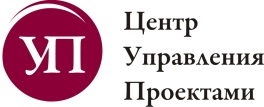 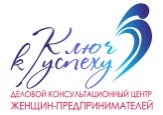 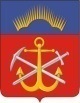 среда, 23 мая 2018 г.среда, 23 мая 2018 г.среда, 23 мая 2018 г.среда, 23 мая 2018 г.МЕСТО ПРОВЕДЕНИЯ: Деловой центр «Арктика», конференц-зал 2 этажМЕСТО ПРОВЕДЕНИЯ: Деловой центр «Арктика», конференц-зал 2 этажМЕСТО ПРОВЕДЕНИЯ: Деловой центр «Арктика», конференц-зал 2 этажМЕСТО ПРОВЕДЕНИЯ: Деловой центр «Арктика», конференц-зал 2 этаж09:30 –10:00Регистрация участников конференцииРегистрация участников конференцииРегистрация участников конференции09:30 –10:00Начало работы интерактивной творческой площадки «Арктика с любовью»Начало работы интерактивной творческой площадки «Арктика с любовью»Начало работы интерактивной творческой площадки «Арктика с любовью»10:00 –10:30Официальное открытие конференцииПриветственное словоДурягин Роман Анатольевич, заместитель Губернатора Мурманской областиИна Нюгорд Моссин, консул по экономическим связям Генерального консульства Королевства Норвегии в г.МурманскСари Кантола, Консул  Мурманского отделения генерального консульства Финляндии в Санкт-ПетербургеОфициальное открытие конференцииПриветственное словоДурягин Роман Анатольевич, заместитель Губернатора Мурманской областиИна Нюгорд Моссин, консул по экономическим связям Генерального консульства Королевства Норвегии в г.МурманскСари Кантола, Консул  Мурманского отделения генерального консульства Финляндии в Санкт-ПетербургеОфициальное открытие конференцииПриветственное словоДурягин Роман Анатольевич, заместитель Губернатора Мурманской областиИна Нюгорд Моссин, консул по экономическим связям Генерального консульства Королевства Норвегии в г.МурманскСари Кантола, Консул  Мурманского отделения генерального консульства Финляндии в Санкт-Петербурге10:30 –11:40Пленарное заседание «Модели поддержки женского и социального предпринимательства»Модератор: Буч Ольга Вадимовна, директор АНО «Центр управления проектами», д.э.н., профессор, общественный представитель АНО «Агентство стратегических инициатив по продвижению новых проектов» в Мурманской области*Пленарное заседание «Модели поддержки женского и социального предпринимательства»Модератор: Буч Ольга Вадимовна, директор АНО «Центр управления проектами», д.э.н., профессор, общественный представитель АНО «Агентство стратегических инициатив по продвижению новых проектов» в Мурманской области*Пленарное заседание «Модели поддержки женского и социального предпринимательства»Модератор: Буч Ольга Вадимовна, директор АНО «Центр управления проектами», д.э.н., профессор, общественный представитель АНО «Агентство стратегических инициатив по продвижению новых проектов» в Мурманской области*10:30 –10:50Опыт развития предпринимательства города Оулу, ФинляндияМария Мельникова, специалист по международным отношениям, Россия, BusinessOulu, ФинляндияОпыт развития предпринимательства города Оулу, ФинляндияМария Мельникова, специалист по международным отношениям, Россия, BusinessOulu, ФинляндияОпыт развития предпринимательства города Оулу, ФинляндияМария Мельникова, специалист по международным отношениям, Россия, BusinessOulu, Финляндия10:50 –11:10Меры государственной поддержки предпринимателей в Мурманской областиДоголева Светлана Анатольевна, начальник отдела развития инноваций и предпринимательства Министерства развития промышленности и предпринимательства Мурманской областиМеры государственной поддержки предпринимателей в Мурманской областиДоголева Светлана Анатольевна, начальник отдела развития инноваций и предпринимательства Министерства развития промышленности и предпринимательства Мурманской областиМеры государственной поддержки предпринимателей в Мурманской областиДоголева Светлана Анатольевна, начальник отдела развития инноваций и предпринимательства Министерства развития промышленности и предпринимательства Мурманской области11:10 –11:30О реализации федерального образовательного проекта по развитию женского предпринимательства «Мама-предприниматель» в 2018 году и планах на 2019 годМарышев Артём Сергеевич, руководитель Центра поддержки предпринимательства Мурманской областиО реализации федерального образовательного проекта по развитию женского предпринимательства «Мама-предприниматель» в 2018 году и планах на 2019 годМарышев Артём Сергеевич, руководитель Центра поддержки предпринимательства Мурманской областиО реализации федерального образовательного проекта по развитию женского предпринимательства «Мама-предприниматель» в 2018 году и планах на 2019 годМарышев Артём Сергеевич, руководитель Центра поддержки предпринимательства Мурманской области11:30 –12:00Кофе-паузаКофе-паузаКофе-пауза12:00 –13:00Презентация проектов и интерактивной творческой площадки женщин-предпринимателей «Арктика с любовью»Модератор: Буч Ольга Вадимовна, директор АНО «Центр управления проектами», д.э.н., профессор, общественный представитель АНО «Агентство стратегических инициатив по продвижению новых проектов» в Мурманской области*Презентация проектов и интерактивной творческой площадки женщин-предпринимателей «Арктика с любовью»Модератор: Буч Ольга Вадимовна, директор АНО «Центр управления проектами», д.э.н., профессор, общественный представитель АНО «Агентство стратегических инициатив по продвижению новых проектов» в Мурманской области*Презентация проектов и интерактивной творческой площадки женщин-предпринимателей «Арктика с любовью»Модератор: Буч Ольга Вадимовна, директор АНО «Центр управления проектами», д.э.н., профессор, общественный представитель АНО «Агентство стратегических инициатив по продвижению новых проектов» в Мурманской области*12:00 –12:15Представление проекта «Открытые сердца Арктики» - работа с детьми с ОВЗ через декоративно-прикладное творчествоАзарова Валентина Владимировна, к.э.н., доцент, Мурманский арктический государственный университетПредставление проекта «Открытые сердца Арктики» - работа с детьми с ОВЗ через декоративно-прикладное творчествоАзарова Валентина Владимировна, к.э.н., доцент, Мурманский арктический государственный университетПредставление проекта «Открытые сердца Арктики» - работа с детьми с ОВЗ через декоративно-прикладное творчествоАзарова Валентина Владимировна, к.э.н., доцент, Мурманский арктический государственный университет12:15 –12:25Представление проекта «Организация городских праздников»Плеханова Анна, индивидуальный предприниматель, г.МончегорскПредставление проекта «Организация городских праздников»Плеханова Анна, индивидуальный предприниматель, г.МончегорскПредставление проекта «Организация городских праздников»Плеханова Анна, индивидуальный предприниматель, г.Мончегорск12:25 –12:35Представление проекта «Вместе мы сможем больше»Буч Ольга Вадимовна, директор АНО «Центр управления проектами», д.э.н., профессор, общественный представитель АНО «Агентство стратегических инициатив по продвижению новых проектов» в Мурманской областиПредставление проекта «Вместе мы сможем больше»Буч Ольга Вадимовна, директор АНО «Центр управления проектами», д.э.н., профессор, общественный представитель АНО «Агентство стратегических инициатив по продвижению новых проектов» в Мурманской областиПредставление проекта «Вместе мы сможем больше»Буч Ольга Вадимовна, директор АНО «Центр управления проектами», д.э.н., профессор, общественный представитель АНО «Агентство стратегических инициатив по продвижению новых проектов» в Мурманской области12:35 –12:50Доступ бизнеса и НКО на рынок социальных услуг: новые проекты и перспективыШпак Алла Владимировна, первый заместитель министра экономического развития Мурманской областиДоступ бизнеса и НКО на рынок социальных услуг: новые проекты и перспективыШпак Алла Владимировна, первый заместитель министра экономического развития Мурманской областиДоступ бизнеса и НКО на рынок социальных услуг: новые проекты и перспективыШпак Алла Владимировна, первый заместитель министра экономического развития Мурманской области12:50 –13:00На интерактивной творческой площадке будут представлены:мыло и косметика ручной работы, вязаные бусы, интерьерные корзинки, броши из шерсти, украшения из натуральной кожи и камней, открытки, броши-цветы из шёлка, работы авторской дизайн-студии «Куклы» (Мурманский арктический государственный университет)На интерактивной творческой площадке будут представлены:мыло и косметика ручной работы, вязаные бусы, интерьерные корзинки, броши из шерсти, украшения из натуральной кожи и камней, открытки, броши-цветы из шёлка, работы авторской дизайн-студии «Куклы» (Мурманский арктический государственный университет)На интерактивной творческой площадке будут представлены:мыло и косметика ручной работы, вязаные бусы, интерьерные корзинки, броши из шерсти, украшения из натуральной кожи и камней, открытки, броши-цветы из шёлка, работы авторской дизайн-студии «Куклы» (Мурманский арктический государственный университет)13:00 –14:00Мастер-классы Азарова Валентина Владимировна - шитье текстильного изделияВалевская Наталья - изготовление бальзама для рук и мыла "Бутон розы"Меньшенина Анжела   - изготовление подставки под чашку из трикотажной пряжиМастер-классы Азарова Валентина Владимировна - шитье текстильного изделияВалевская Наталья - изготовление бальзама для рук и мыла "Бутон розы"Меньшенина Анжела   - изготовление подставки под чашку из трикотажной пряжиМастер-классы Азарова Валентина Владимировна - шитье текстильного изделияВалевская Наталья - изготовление бальзама для рук и мыла "Бутон розы"Меньшенина Анжела   - изготовление подставки под чашку из трикотажной пряжи13:00 –14:00Консультации предпринимателей ГОБУ «Многофункциональный центр предоставления государственных и муниципальных услуг Мурманской области» об услугах для бизнеса, предоставляемых в МФЦ в режиме «одного окна», возможностях Портала Бизнес-навигатора Корпорации МСП. Регистрация на Портале Бизнес-навигатора и предоставление услуг Корпорации МСП в режиме «Оn-Line».Консультации предпринимателей ГОБУ «Многофункциональный центр предоставления государственных и муниципальных услуг Мурманской области» об услугах для бизнеса, предоставляемых в МФЦ в режиме «одного окна», возможностях Портала Бизнес-навигатора Корпорации МСП. Регистрация на Портале Бизнес-навигатора и предоставление услуг Корпорации МСП в режиме «Оn-Line».Консультации предпринимателей ГОБУ «Многофункциональный центр предоставления государственных и муниципальных услуг Мурманской области» об услугах для бизнеса, предоставляемых в МФЦ в режиме «одного окна», возможностях Портала Бизнес-навигатора Корпорации МСП. Регистрация на Портале Бизнес-навигатора и предоставление услуг Корпорации МСП в режиме «Оn-Line».14:00 –14:30Кофе-пауза Кофе-пауза Кофе-пауза 14:15 –14:30Специальное гашение почтовых карточек штемпелем «80 лет Мурманской области»* Специальное гашение почтовых карточек штемпелем «80 лет Мурманской области»* Специальное гашение почтовых карточек штемпелем «80 лет Мурманской области»* 14:30 –15:40Мой путь в бизнес – истории успеха женщин-предпринимателейМодератор:Петрова Светлана, ООО «Музей занимательных наук «Фокус», г.МурманскБорисенко Анна, магазин изделий ручной работы "Womo Space", г.Мурманск Рогозина Юлия, руководитель сувенирной мастерской «Меер Пинк», г.АпатитыШокан Ирина, агентство Proevent, г.МурманскМой путь в бизнес – истории успеха женщин-предпринимателейМодератор:Петрова Светлана, ООО «Музей занимательных наук «Фокус», г.МурманскБорисенко Анна, магазин изделий ручной работы "Womo Space", г.Мурманск Рогозина Юлия, руководитель сувенирной мастерской «Меер Пинк», г.АпатитыШокан Ирина, агентство Proevent, г.МурманскМой путь в бизнес – истории успеха женщин-предпринимателейМодератор:Петрова Светлана, ООО «Музей занимательных наук «Фокус», г.МурманскБорисенко Анна, магазин изделий ручной работы "Womo Space", г.Мурманск Рогозина Юлия, руководитель сувенирной мастерской «Меер Пинк», г.АпатитыШокан Ирина, агентство Proevent, г.Мурманск15:50 - 16:30Бокал вина, неформальное общениеБокал вина, неформальное общениеБокал вина, неформальное общение